2018 Annual Report to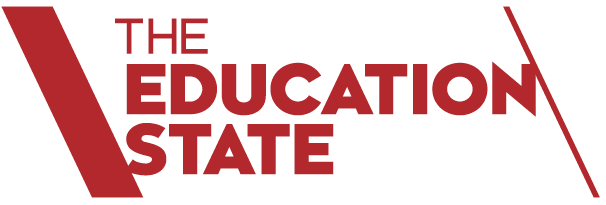 The School Community

School Name: Macleod College (6242)About Our School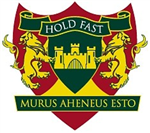 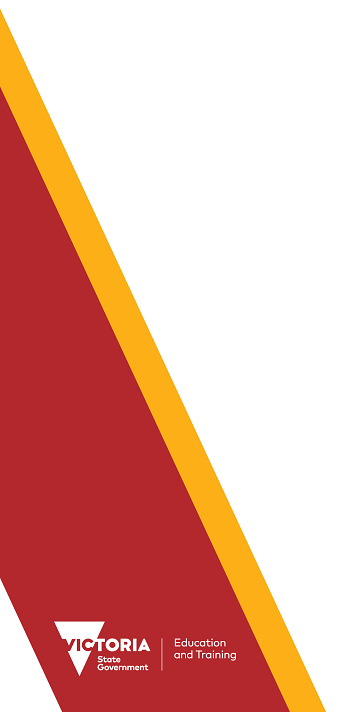 School contextMacleod College is a government co-educational P-12 school in the Northern Suburbs of Melbourne. The College is situated near the Macleod village, is adjacent to a mix of shops, sporting facilities and the Macleod railway station.  It provides comprehensive educational and wellbeing programs along with vibrant social and extracurricular activities that enable students to fully engage in their learning and accomplish far more than they thought possible.
The College offers a dynamic, committed and engaging learning environment that acknowledges our diverse community and provides a wide range of educational experiences.The Student Family Occupational index (SFO) is 0.4657 which is lower than the 2017 value - This indicates a reduction in both the number of students from backgrounds with language needs and with lower socio economic status.
Macleod College continues to work towards improving teacher capacity by providing professional development opportunities in targeted areas such as deep learning, differentiation and managing students with trauma that are closely are closely linked to the whole school goals identified in the strategic plan. The College has also been working on improving student learning by focusing on the delivery of an engaging and stimulating curriculum that challenges and extends all students . The College has introduced continuous assessment which provides students and parents with timely feedback on student performance and strategies for improvement. 
The College has 51.42 equivalent full time staff (EFT); 2 Principal Class; 34.6 EFT Teachers and 14.82 EFT Education Support Staff.
Framework for Improving Student Outcomes (FISO)Macleod College continued to work on enhancing student engagement and learning outcomes by improving teacher pedagogical practices. Staff Performance & Development plans were closely aligned to the College priority of increasing personalization in learning and were supported by the provision of relevant professional development and resources.Below is a list of the three FISO initiatives implemented and a summary of the strategies used:
 - Building practice excellence: Implementation of continuous assessment and learning tasks via the COMPASS portal, further development of the Macleod College explicit teaching model and a formalized peer observation program for staff with an emphasis on collegiate feedback.
- Building leadership team: Providing opportunities for more student voice via involvement in a variety of committees including the development of a formal process for students to provide feedback to staff regarding the quality of their teaching practices and curriculum resources
 - Evidence based High Impact teaching strategies (HITS): Building and maintaining positive relationships and the development of a whole school restorative practice approach to student management.  Increased student engagement though the introduction of the SOLO taxonomy, deep learning activities and the development of formative assessment rubrics.AchievementThe College has focused on improving student learning outcomes and the ranges of support programs and teaching strategies used by staff have provided maximum opportunities for students to experience success. Deep Learning, SOLO and Peer Observation are some examples of changes in teaching and learning that have been implemented. In 2018 the College focussed on Collegiate Teams working in year levels to develop integrated curriculum Units of work, this will continue into 2019.
NAPLAN growth data from year 3-5 indicates similar comparisons to all government school and student outcomes for learning gains fall into the medium band of all Primary government school.
NAPLAN growth data from Year 7-9 indicates that we achieved our targets in all areas. In addition, the percentage of students that showed medium to high growth is well above government bench-marks. Year 7-9 students outcomes are similar to all schools for reading ,writing, spelling and numeracy. In particular the year 9 NAPLAN results for numeracy scored higher then the median for government secondary schools. This indicates that the learning gains at Macleod from year 7 to 9 are strong in the medium to high percent of all government schools.
VCE
A large amount of effort has been put into improving completion and retention rates in later years and VCE program. The Year 10-12 Collegiate team worked to deliver study skills sessions to the senior students and all year 10 students in 2019 will be completing Unit 1 Business and Enterprise. School Based Apprenticeships have been introduced along with more targeted pathways and course counselling to all year 10 students through out the year. In 2018 the College planned for a VCAL class to be established and this will start in 2019 for our year 11 and 12 students. Student Mangers monitor the VCE students very closely and play a vital part in mentoring the students in the later years program. There are strong tertiary links and pathways continue to be a feature of the school’s success with of the 2018 cohort of students offered places at La Trobe University with increased scholarships due to partnerships that Macleod has. 
VCE retention and successful completion of VCE is above state average with students going to either university or TAFE. Students who successfully completed their VCE: 98%


EngagementMacleod College supports Student Engagement by delivering a broad balanced curriculum and co-curricular programs that cater for the individual needs of all students. Programs such as music, sport, positive education, community involvement and student leadership, engage our students and support connectedness to the College. This is evident in our development of a differentiated curriculum, transition programs, wellbeing programs, extra curricular, pathways and links with the wider school community.
Throughout 2018 the College has focussed on working in Collegiate Teams to develop the following: Assessment Tasks, Units of Work and Macleod Teaching Model. The use of Compass for recording all student lessons was established and in 2017 were all lessons are published on Compass showing Learning Intention, Planning and Practice and Review. 
In 2018, Macleod established Continuous reporting, finalising Learning and Assessment Tasks and a Reporting System that informs staff, students and parents of the progress of all students at Macleod College.
The College recognises the relationship between student engagement, connectedness and attendance and continues to build strong links with these. Student Managers monitor attendance and punctuality and conduct “At Risk” interviews with students who are falling below expected 85% attendance.
Student Attendance data has continued to improve, attendance data in Primary year levels has resulted in similar to the median of other Victorian schools. Student absence days in the secondary levels are low with a good retention in years 7-10. The average attendance rate per year level is around 91%. This can be attributed to our focus on accurate roll marking, the use of Compass and SMS systems that follow up with families on student attendance as well as engaging curriculum that has been developed.
The Year 7 to 10 retention rates could be attributed to the College focusing on providing a wide variety of support to students through course counseling, careers curriculum and subject selection. Throughout the year the College holds information evenings, subject expos, and has developed strong partnerships with La Trobe University and other community providers. The College remains committed to finding the best pathways for all students. In 2018 the percentage of students from years 10 to 12 going onto further studies or full time employment was in the 100% area. All students have a timetabled Positive Education classes across all year 7-9, which has supported the students to become confident and connected learners and able to be resilient in difficult situations.WellbeingMacleod College has a proud history of developing the social conscience and leadership capacity of all of its students. It continues to run a comprehensive Student Wellbeing program that encompasses programs such as Anti Bullying, Rock and Water Program, Cyber Safety, Mind Matters, and Kids Matter. This program is maintained via a Wellbeing team of professionals and paraprofessionals that have led a whole school approach to Wellbeing and Resilience through the implementation of staff professional development. 
The school has continued to use and document all wellbeing issues on the Student Welfare module of the Compass portal. This has led to improved communication with all relevant staff and families.
In 2018, Macleod was part of a group of schools focussing on Respectful Relationships. The Action team for this program produced a Respectful Relationship Policy that supports all members of the college community promoting the right to work, learn and develop in a secure and friendly environment free from unlawful discrimination, harassment and bullying. Throughout 2018 the program aimed to bring Respectful Relationships into aspects of the College Community.
Programs are continuously being developed to improve student wellbeing and their overall academic performance as studies have shown a happy and supported student has the necessary scaffolding to be a high achieving student. The College has also committed to continue to implement programs and activities involving our feeder schools so that strong and ongoing educational relationships can be developed. There is an improved transition program with year 7 students throughout the year which includes: Rock and Water program, Positive Education, camp, year 7 and 11 buddy program and wellbeing programs to help develop peer relationships, social skills, resilience and confidence in a secondary school.

Primary (P-6) Performance in Student “Attitudes to School” data indicate that the students are similar to school comparisons for their sense of connectedness and management of bullying at Macleod.
Secondary (7-12) Performance Student “Attitudes to School” data indicate a high percent of positive responses to sense of connectedness, management of bullying, stating that the students feel strongly about feeling safe and happy with regards to how Wellbeing is delivered at Macleod.

The College results show similar- higher to the median for all Victorian government schools, indicating that our students feel valued and have a sense of purpose and belonging. Students’ “Attitudes to School” survey data indicates that the measures the College is implementing are having a positive effect on student connectedness, morale and motivation.

Financial performance and positionCollege cash reserves have been considerably reduced due ongoing deficits from previous years. Work force bridging guidance has been provided and an approved Department of Education and Training 2017 deficit repayment plan set up for 2019 will address this deficit. The College will seek further assistance in 2019 so that it can develop a strategy to repay the 2018 deficit. The college has significantly reduced the financial budget and maintained low staffing to continue to provide a viable educational program. 